22.11.2016 г.Прошел ежегодный конкурс ЛЕГОМАДОУ ДС№453заняли II местов отборочном этапе городского конкурса -  выставки по легоконструированию.В конкурсе принимали участи дети подготовительной к школе группе.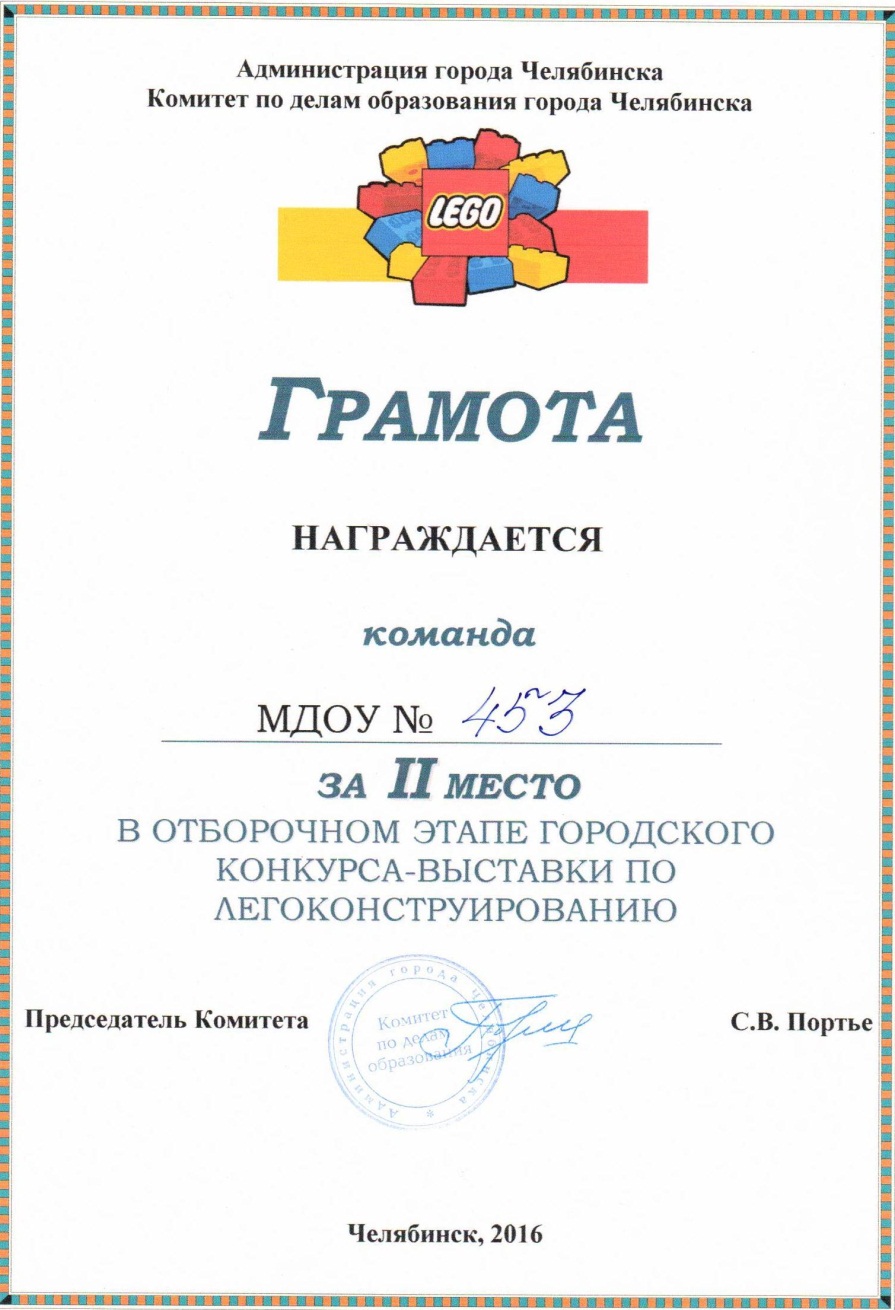 02.11.2016 г.ПоздравляемФедяшеву Наталью БорисовнуПоздравляем с I местомв соревнованиях по настольному теннису среди работников образования Ленинского район.Молодец!!! Так держать!!!!Поздравляем!Призёров Городских соревнований "Папа, мама и я - туристская семья"посвященных всемирному Дню туризма(состоявшихся 25 сентября 2017 г. в ЦПКиО им. Ю.А.  Гагарина)II место Семья Петровых - гр.24 (возрастная категория 6 - 8 лет)папа - Александр Валерьевичмама - Анна Григорьевнасын - ИльяIII место Семья Драчининых - гр.18 (возрастная категория 3 - 5 лет)папа - Дмитрий Сергеевичмама - Любовь Валерьевнасын - ВиталийII место Семья Грачёвых - гр.21 (соревнования по водному туризму)папа - Сергей Николаевичмама - Евгения Олеговнадочь - АлёнаМОЛОДЦЫ!!!!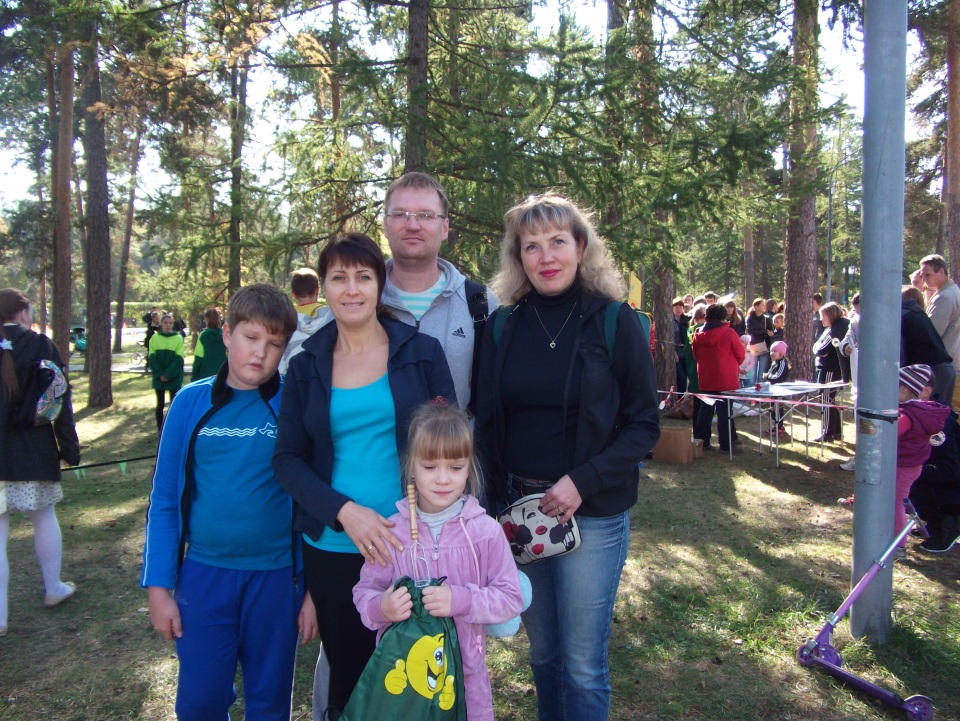 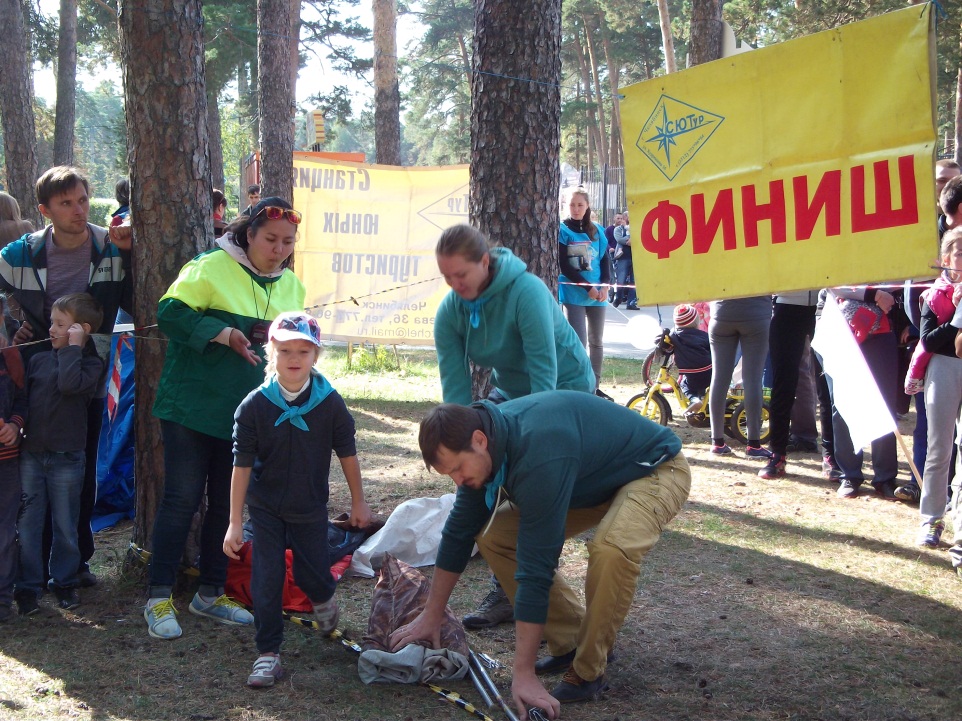 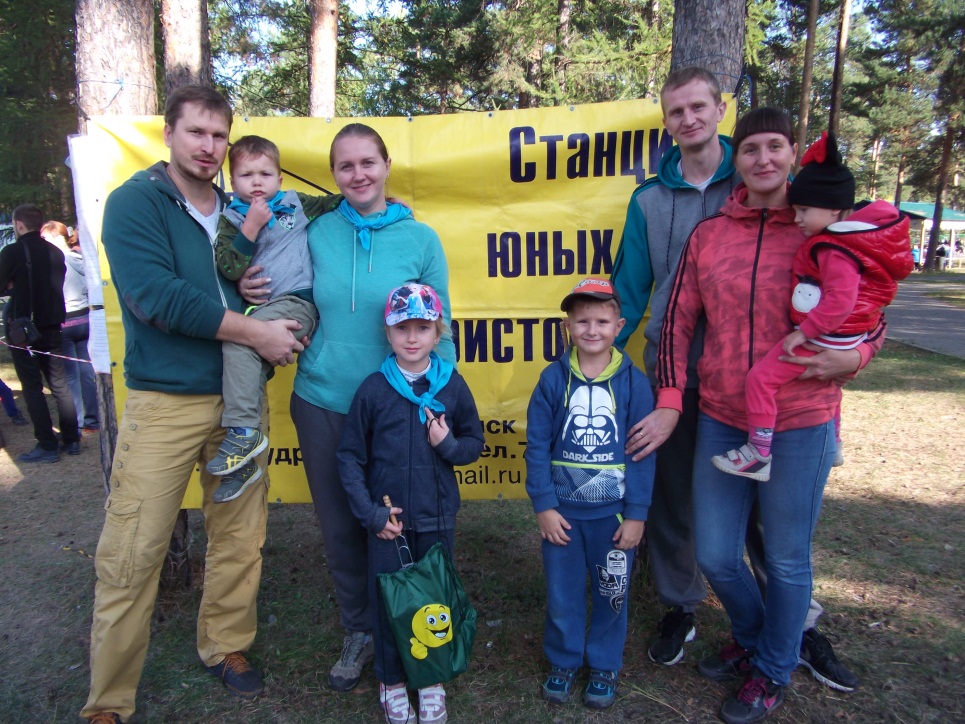 Поздравляем команду МАДОУ 
"Детский сад №453 г. Челябинска"За II место в городских соревнованиях среди дошкольных учреждений "Малышок",посвященных Всероссийскому Дню физкультурникаСостав команды:Маликова СофьяМахров АндрейПеременин ДанилЖуромский ГеоргийСанадлова ПолинаБогомаз ТаисияУсманова КаринаКулагин АртемМолодцы!!!Спасибо инструкторам физической культуры:Федяшовой Наталье БорисовнеПестриковой Татьяне Владимировне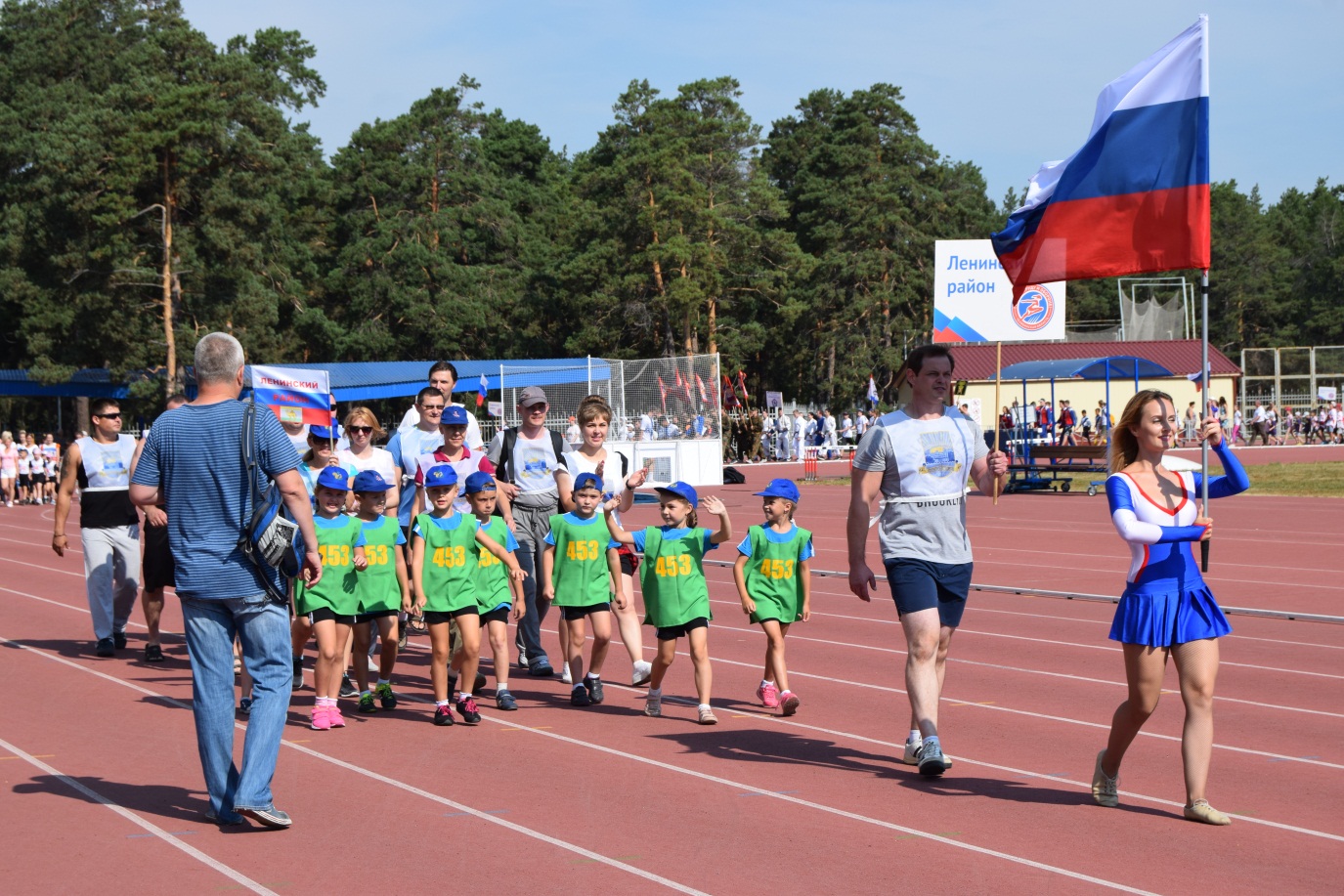 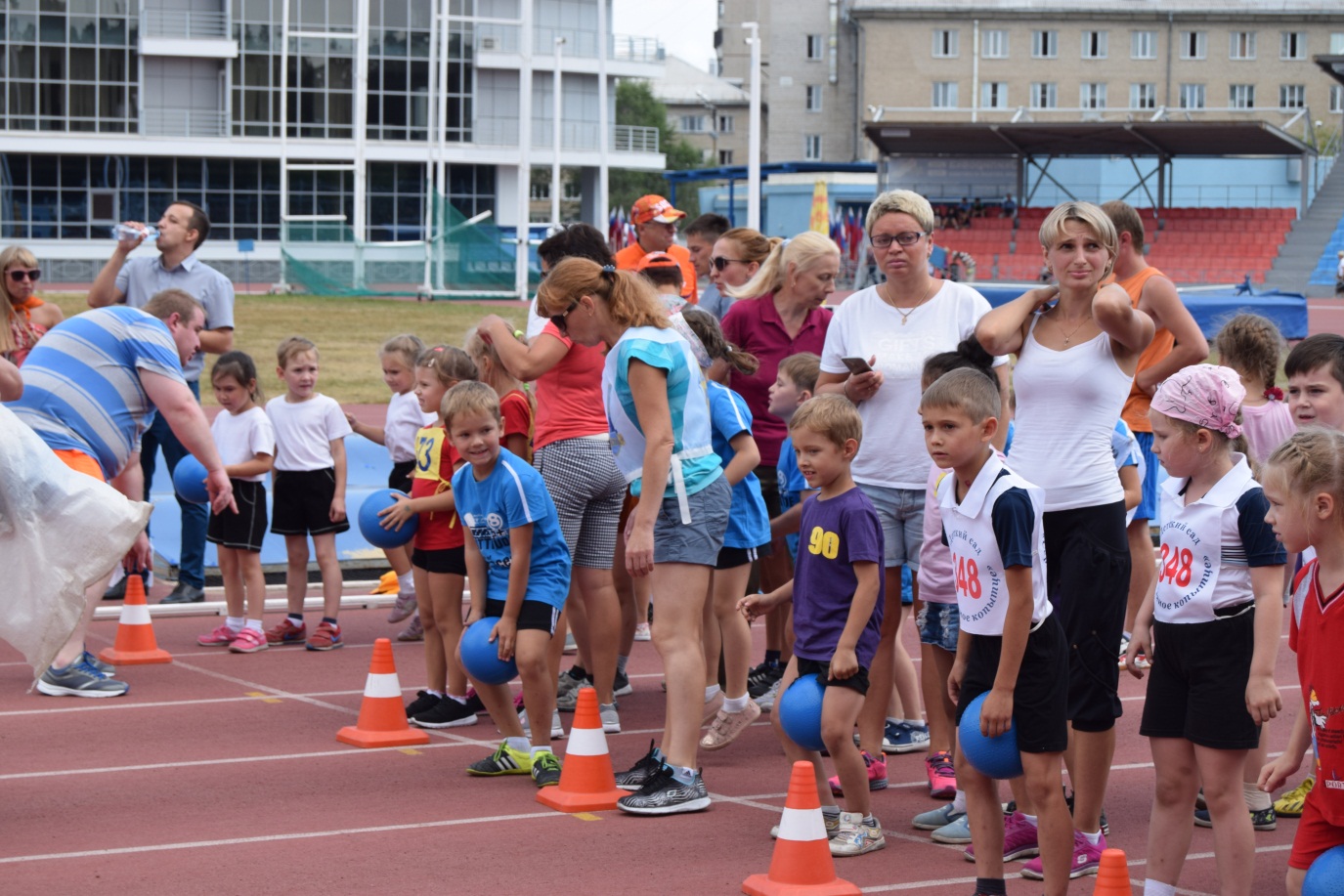 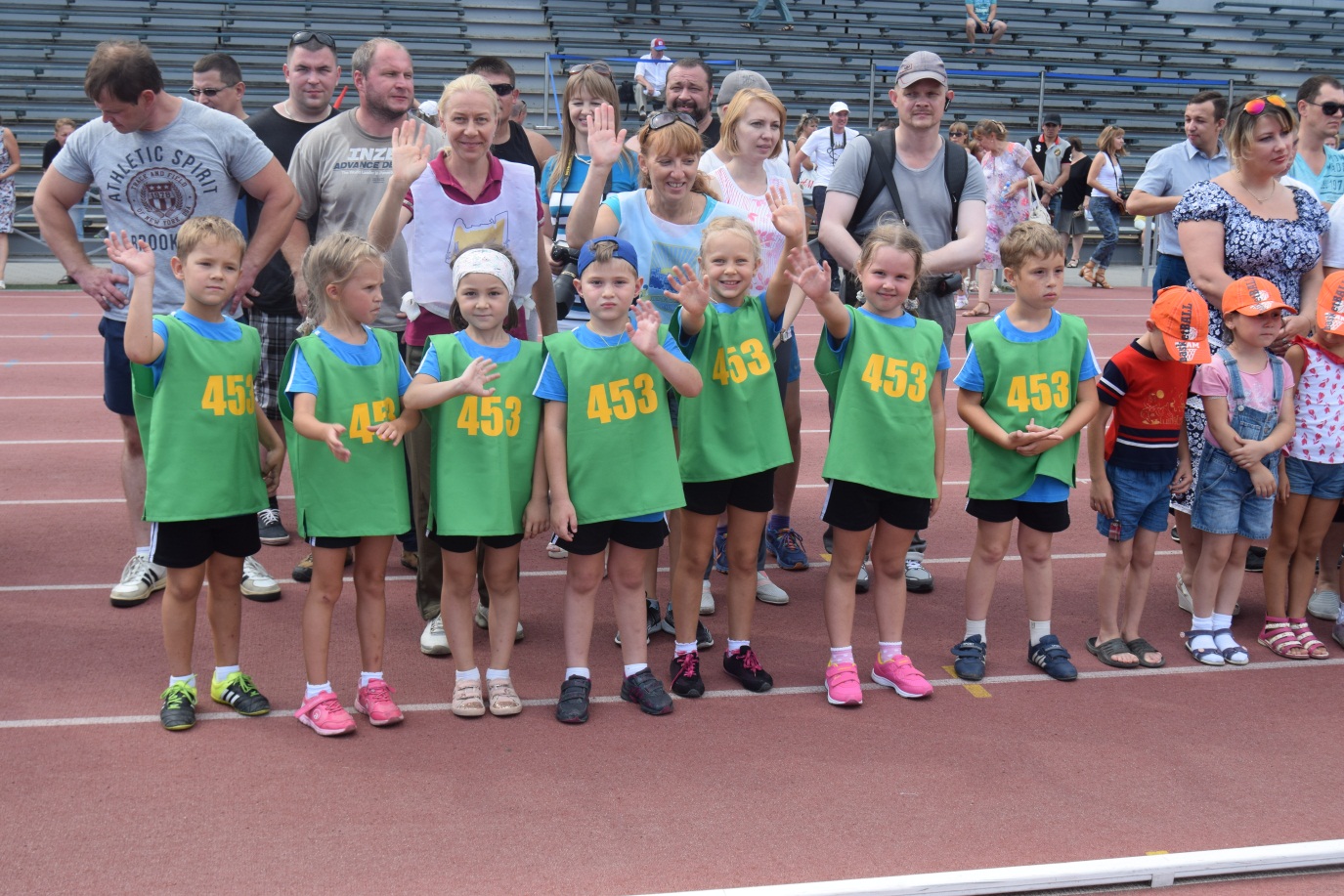 Поздравляем команду МАДОУ "Детский сад №453 г. Челябинска"За I место в районных соревнованиях среди дошкольных учреждений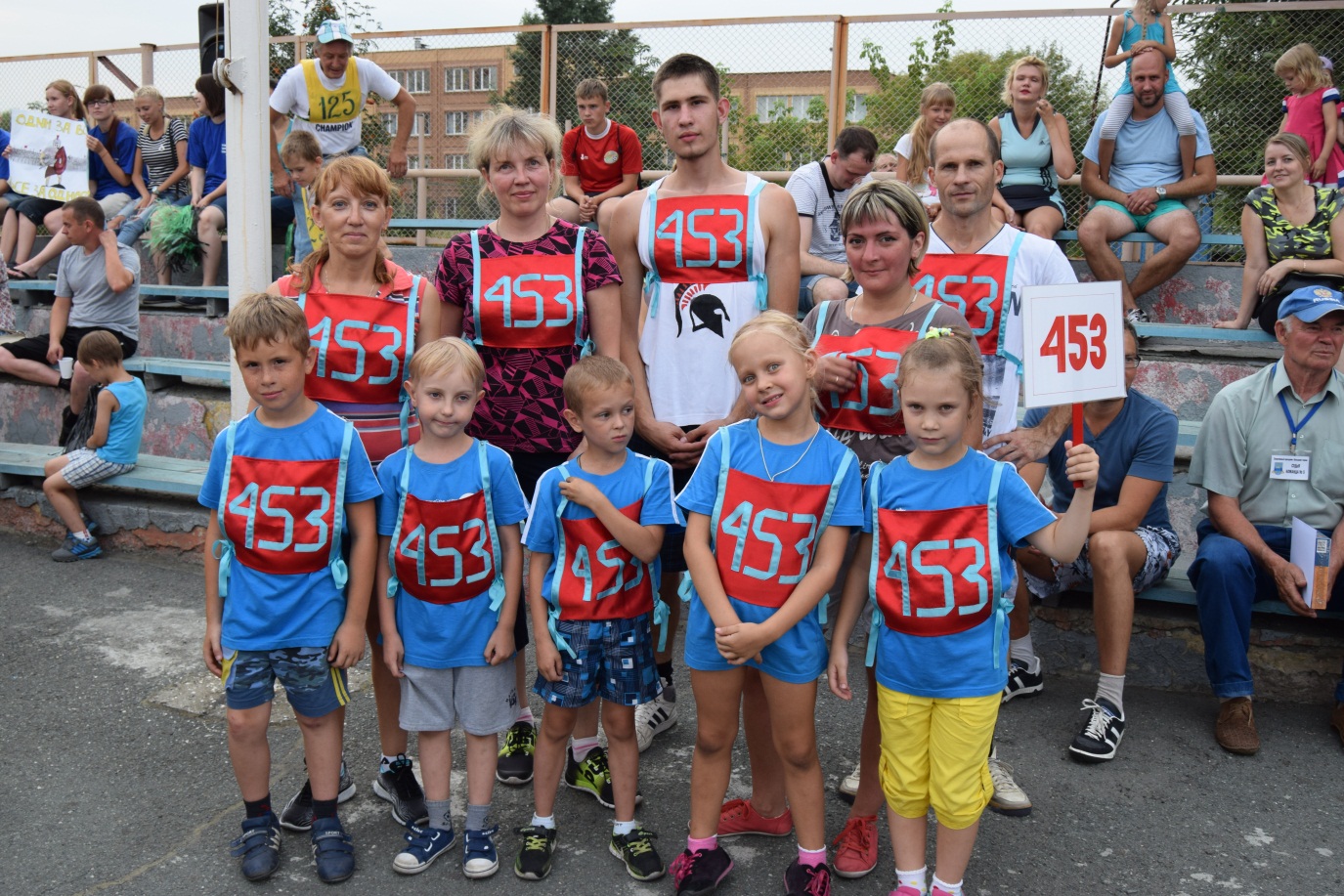 Молодцы!Поздравляем команду "Дельфиненок" "ДС №453 г. Челябинска"за IV местов городских соревнованиях по фитнесу среди 6-7 лет Состав команды: Маликова София Серлина Кира Решетникова Арина                                                                     Галанцева Ульяна                                                                    Галанцева Софья                                                                    Куликова МарияСборную команду к соревнованиям тренировали:Варлакова Ольга ИвановнаВасильева Виктория ВикторовнаПоздравляем! Команду "Дельфиненок" ДС №453 г. ЧелябинскаЗа I место в соревнованиях по фитнесу среди детей 6-7 лет ДОУ Ленинского районаСостав команды:
Маликова СофияСерлина КираРешетникова Арина                                                                     Галанцева Ульяна                                                                    Галанцева Софья                                                                    Куликова Мария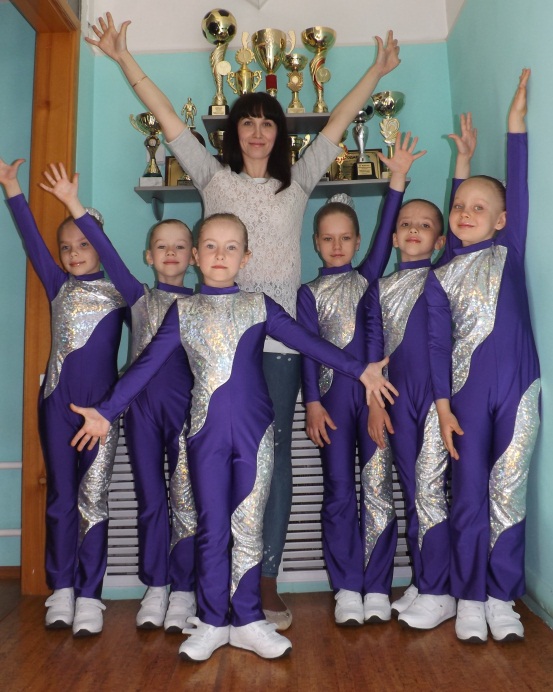 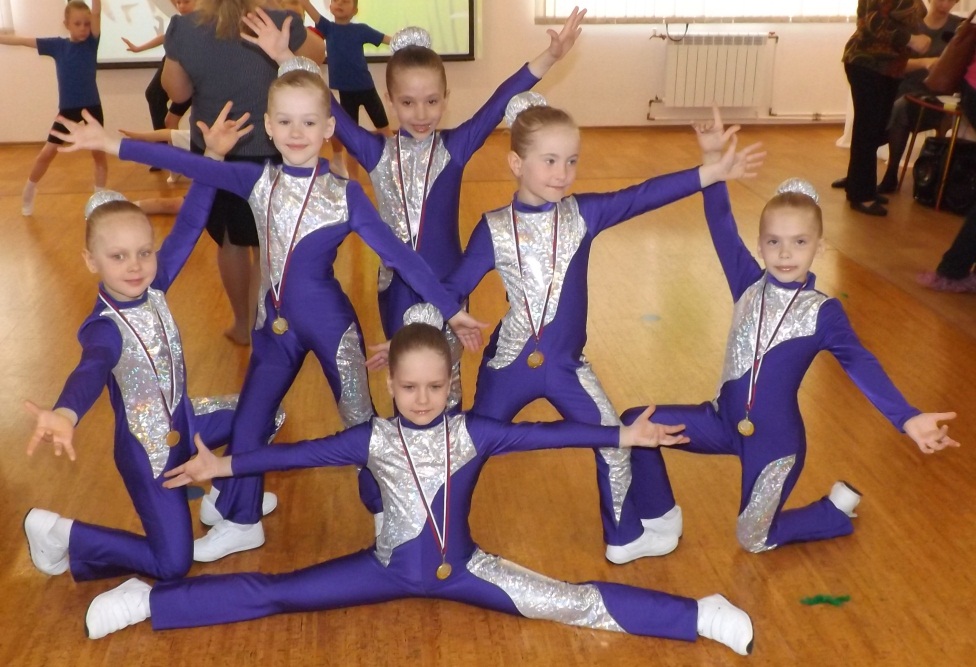 Желаем удачного выступления на городских соревнованиях!Молодцы! Поздравляем! Дуэт "Озорные искорки" ДС № 453  "Садко" Крыласову Марию (23 группа)Головинову Алёну (17 группа)За III местов соревнованиях по фитнесу среди детей 6-7 летДОУ Ленинского района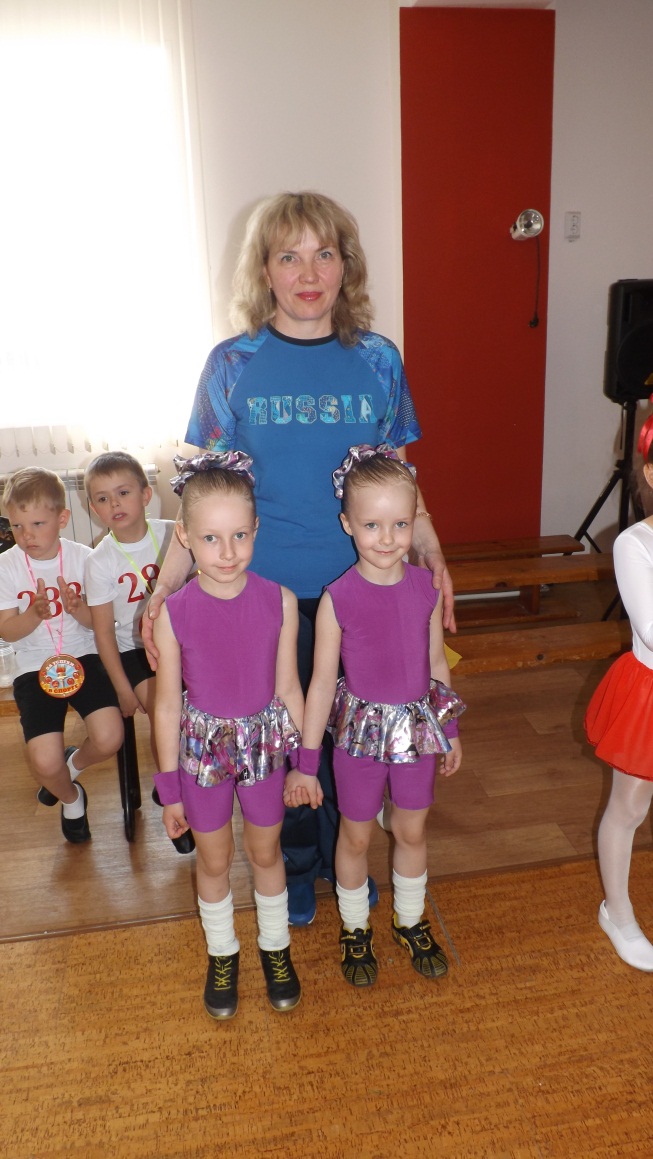 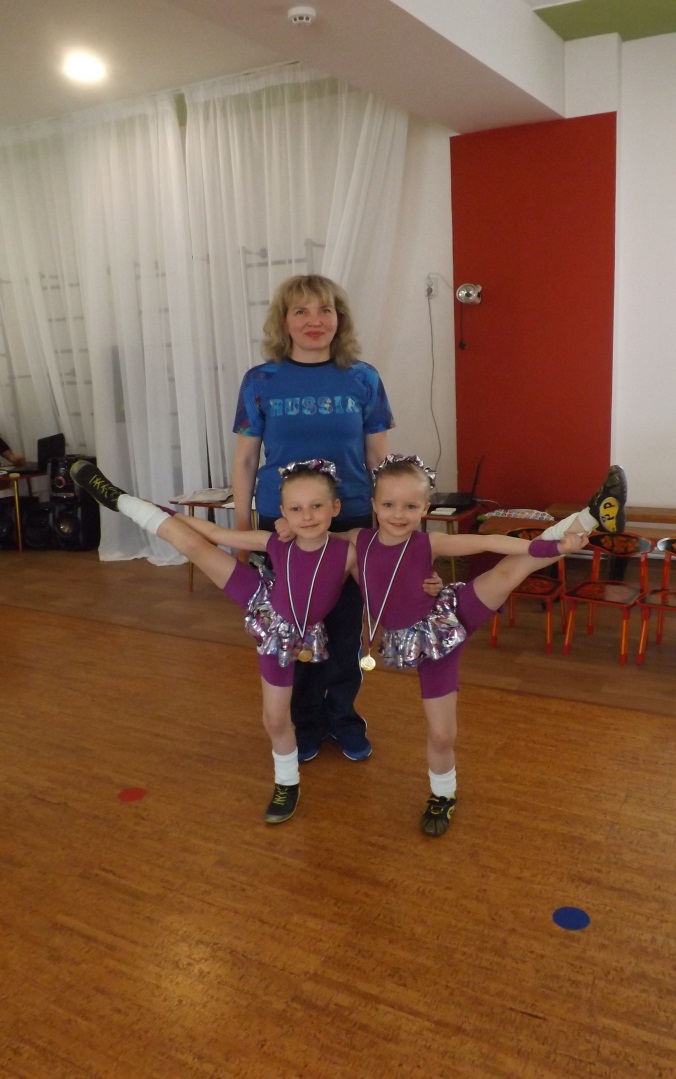 Молодцы! Поздравляем футбольную команду МАДОУ "ДС №453 г. Челябинска" Занявшая V место в соревнованиях Ленинского районапо футболу "Малышок"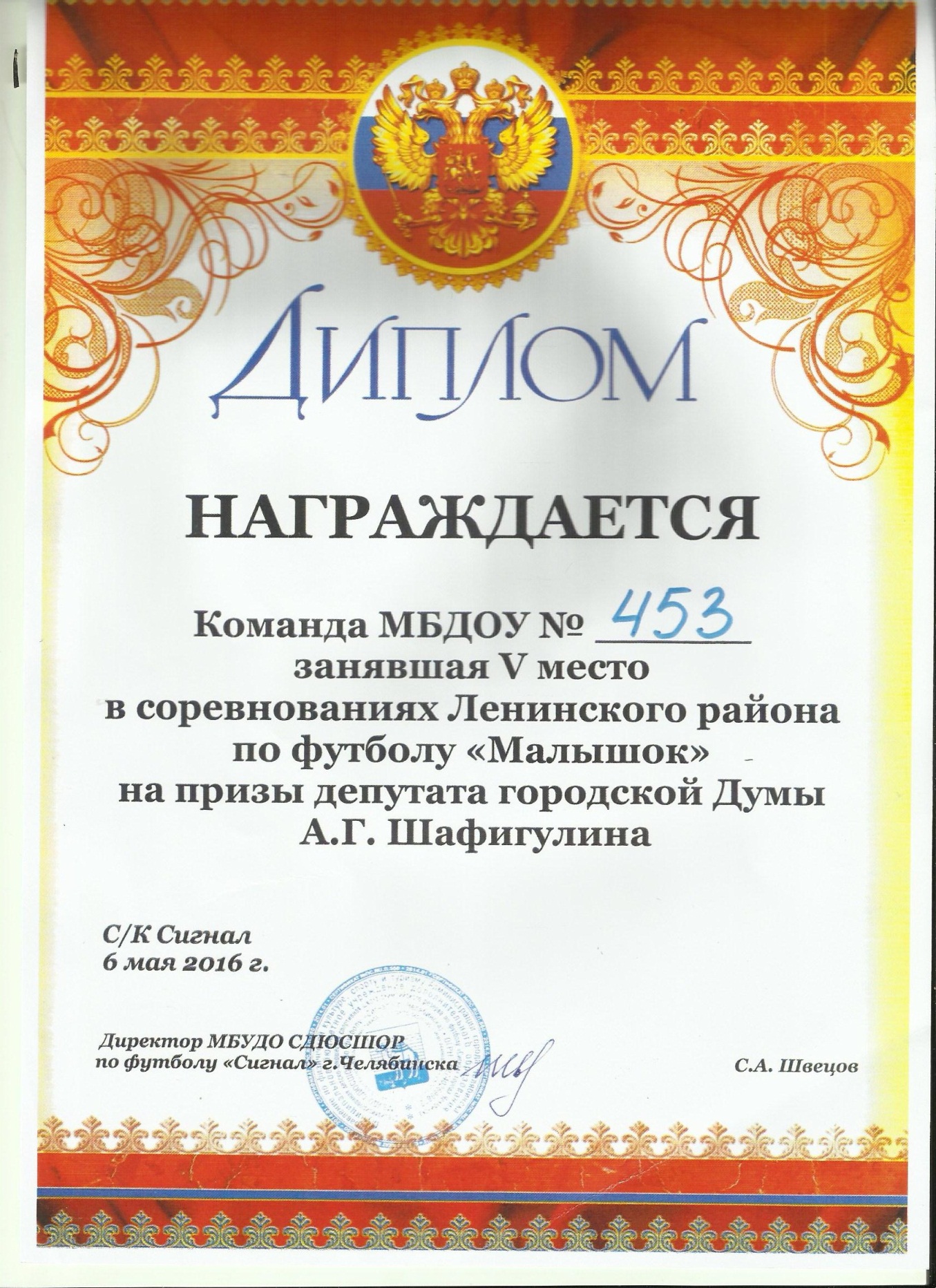 Поздравляем команду МАДОУ "ДС №453 г. Челябинска"детский сад участвовал в районном проекте - исследовательской конференции дошкольников"Я - исследователь"Диплом I степени в проекте "Прозрачный мир"Участвовали:Воспитатель:                                Ершова Любовь НиколаевнаДети:                                              Салимов Глеб                                                        Маликова Софья                                                        Титов РоманДиплом II степени в проекте "Прозрачный мир"
Участвовали: Воспитатель:                                Зыкина Любовь АлександровнаДети:                                              Нургарипов Андрей                                                        Муратова Софья                                                        Бузян Марина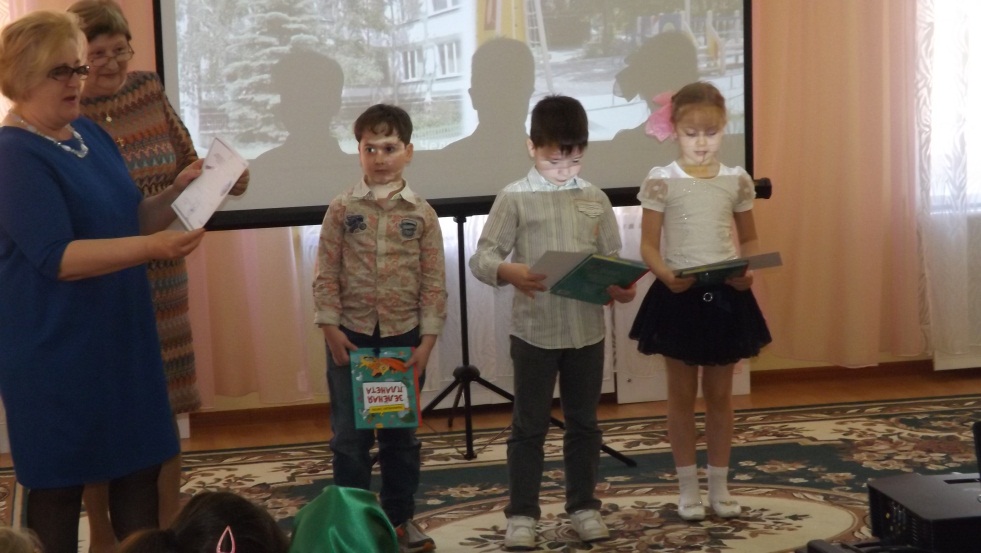 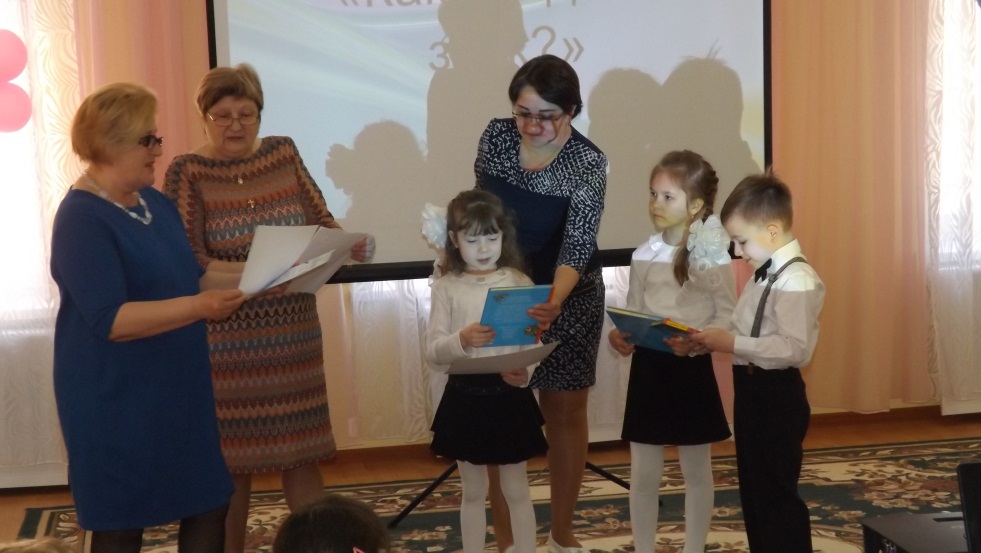 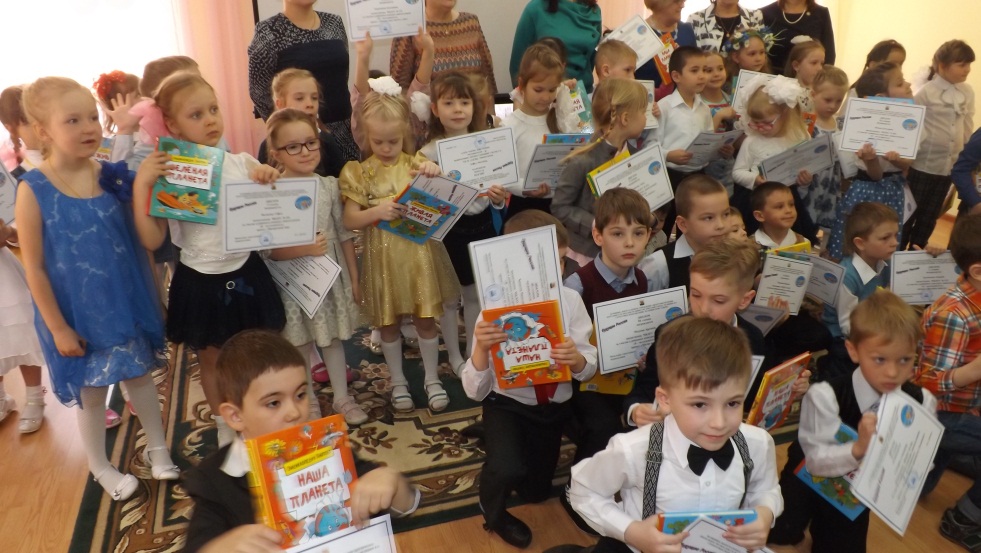 Поздравляем команду МАДОУ "ДС №453 г. Челябинска"За III место в городских соревнованиях "Малышок" среди детей 6-7 лет,посвященных Дню КосмонавтикиСостав команды:Соломонов Константин                            Махров АндрейМаликова Соня                                          Муратова СоняБрюхов Роман                                           Палкичев МакарСандалова Полина                                   Ганжа МарианнаЭкштейн Марк                                           Куликова МарияБаранова Соня                                          Журомский ГеоргийМолодцы!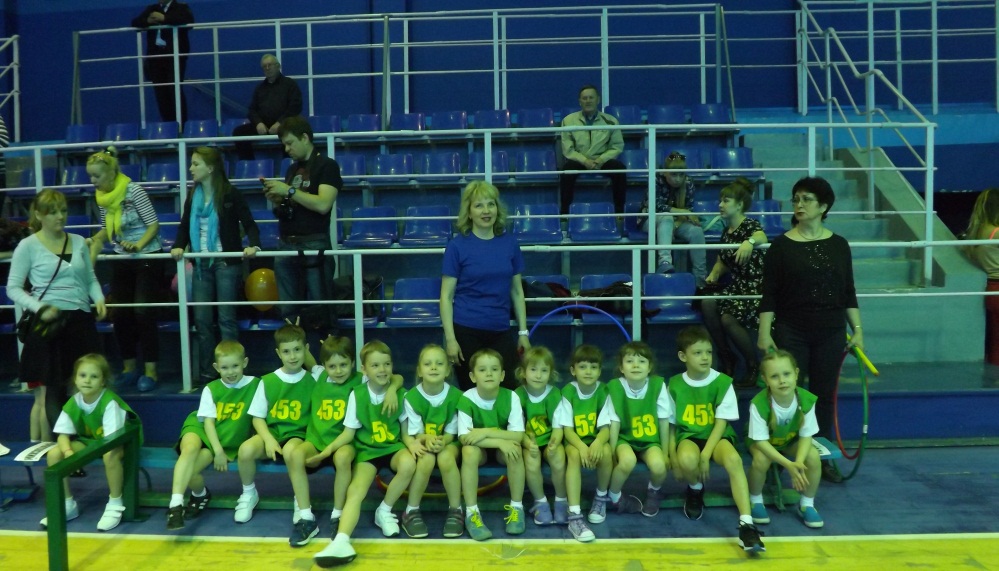 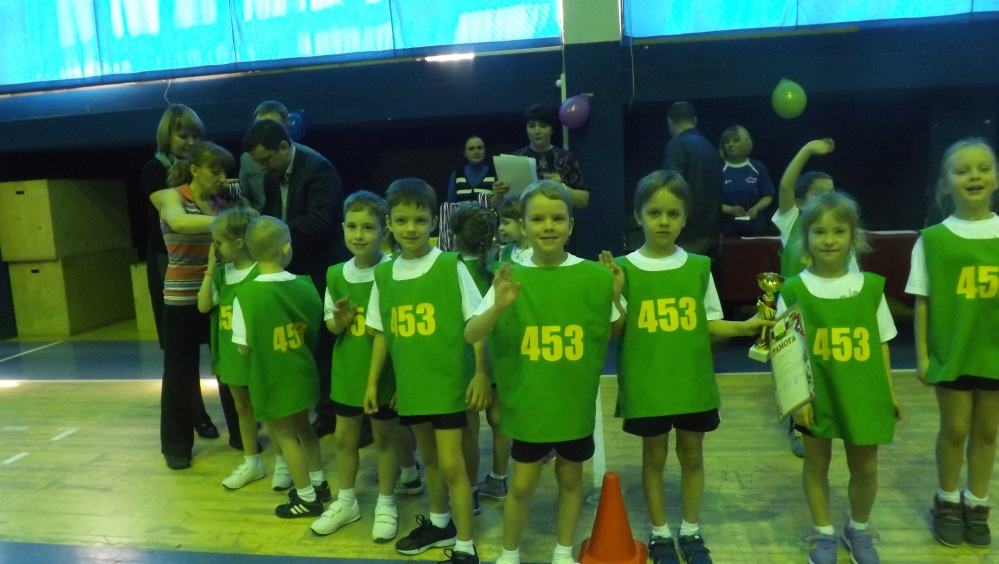 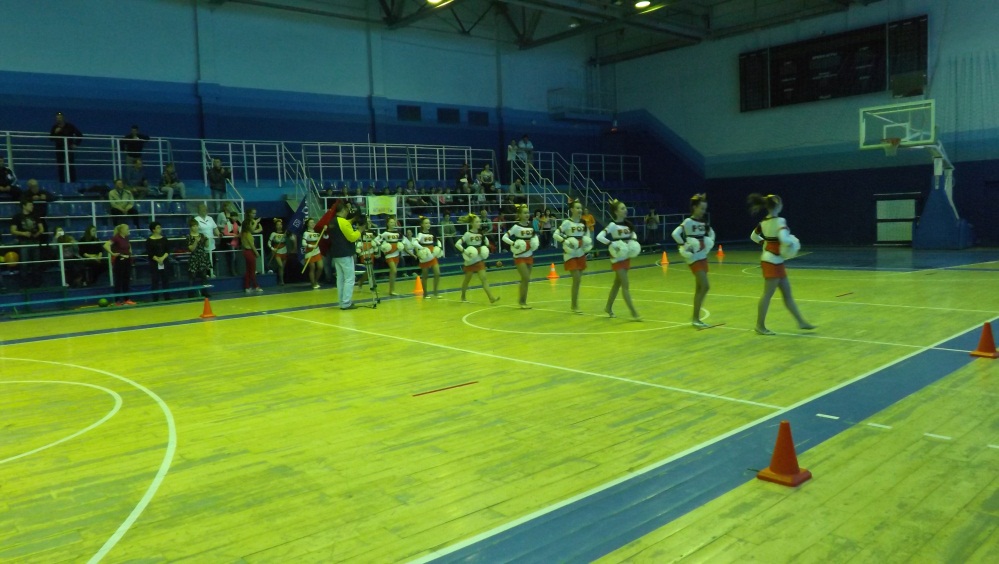 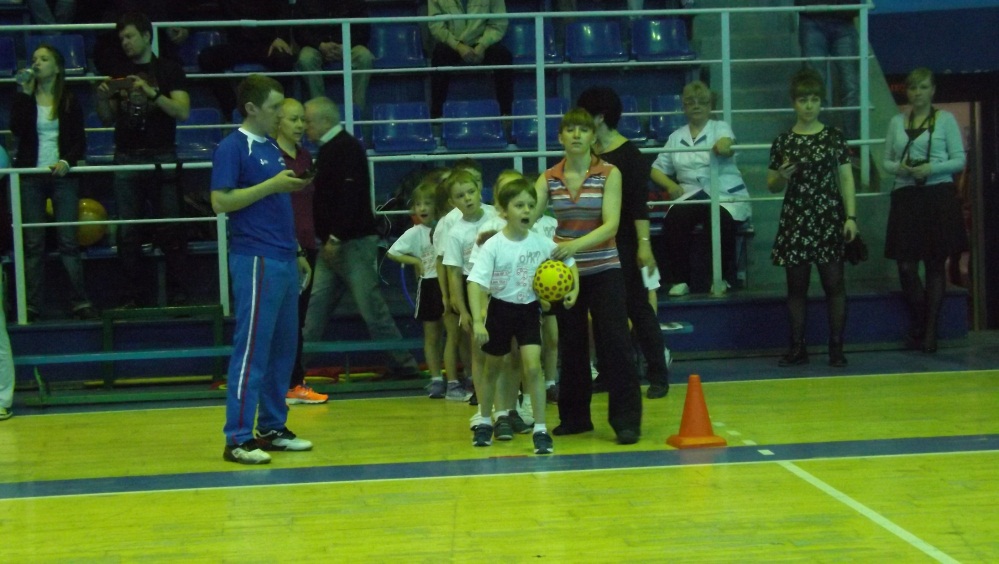 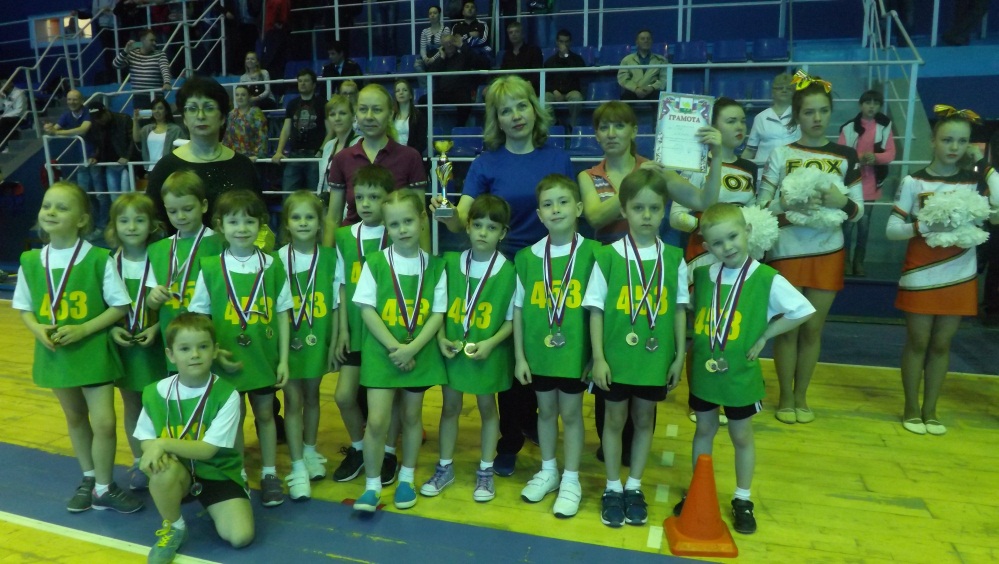 12 апреля в ДОУ прошли соревнования по шашкам1 этап внутри МАДОУ №453 "Садко"Соревнования среди девочек:I место:Осипова Лиза (16 гр.)II место:Ганжа Марианна (23 гр.)III место:Убанкина Вероника (23 гр.)Соревнования среди мальчиков:I место:Петров Илья (24 гр.)II место:Гражданкин Степа (23 гр.)III место:Гильгенберг Марк (16 гр.)Молодцы, Поздравляем! 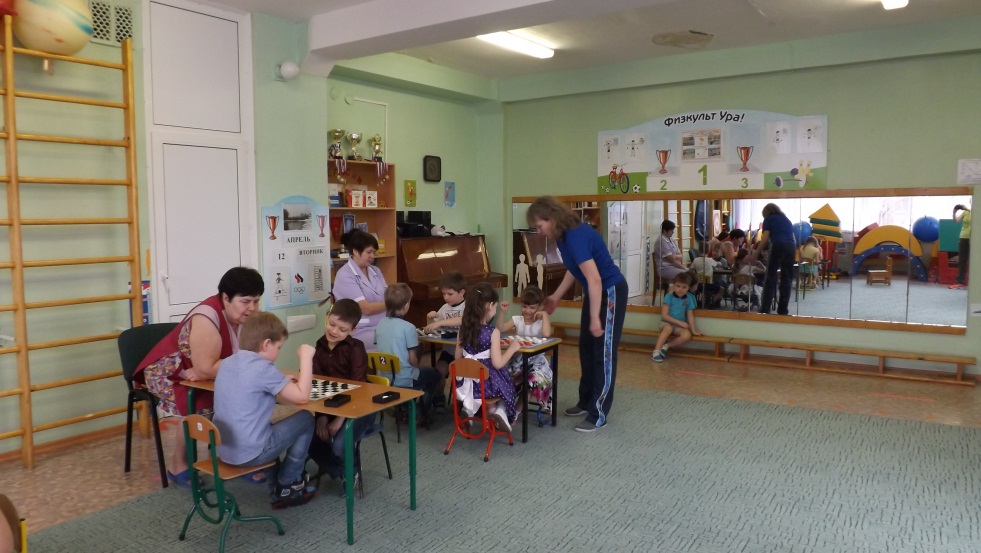 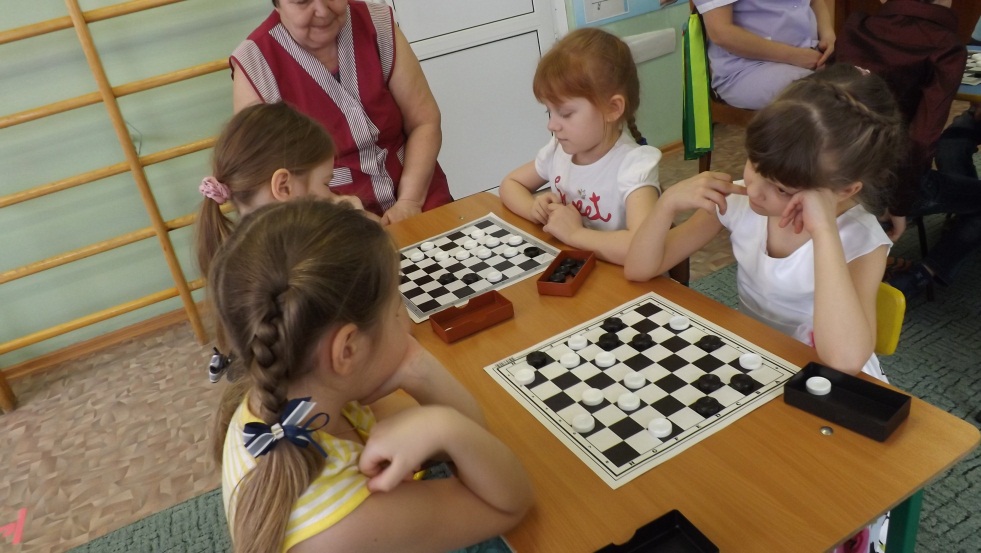 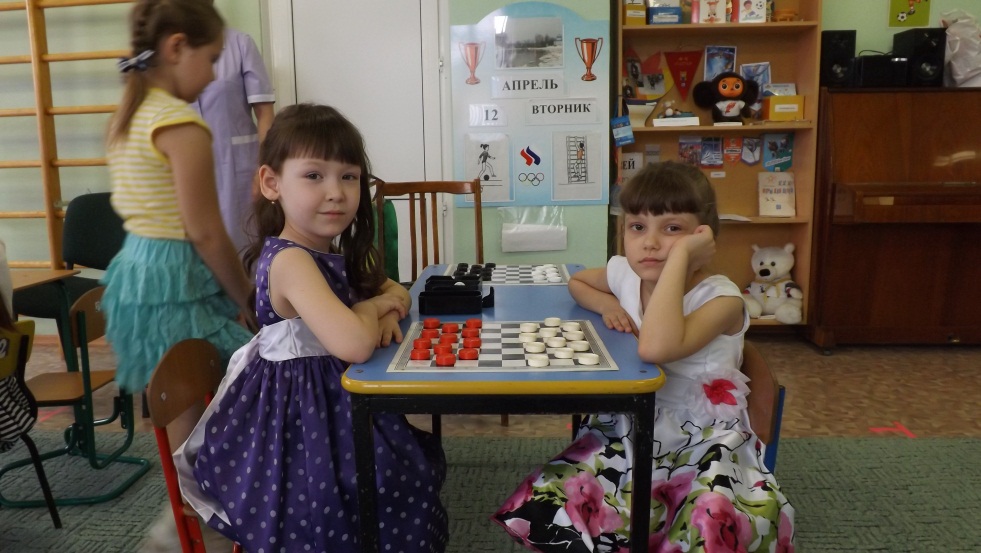 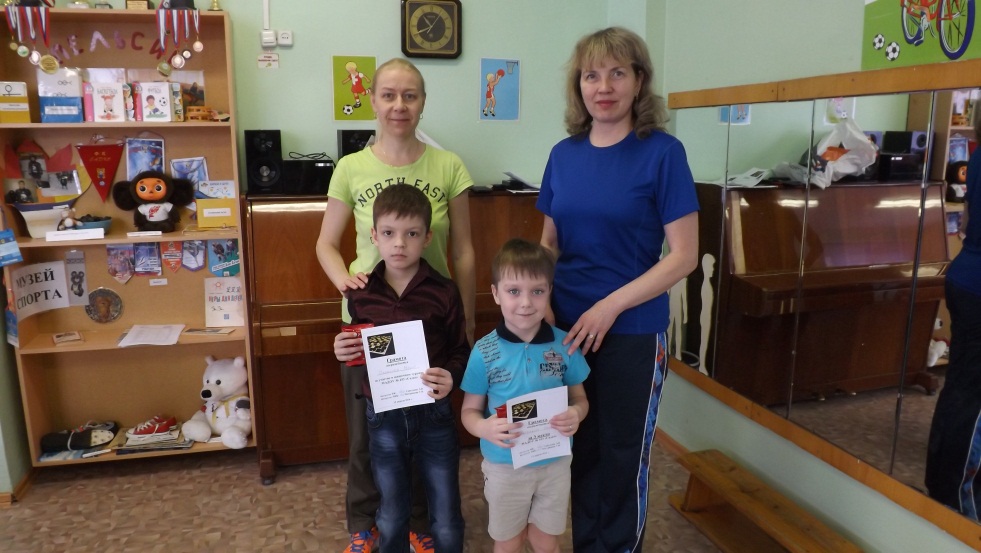 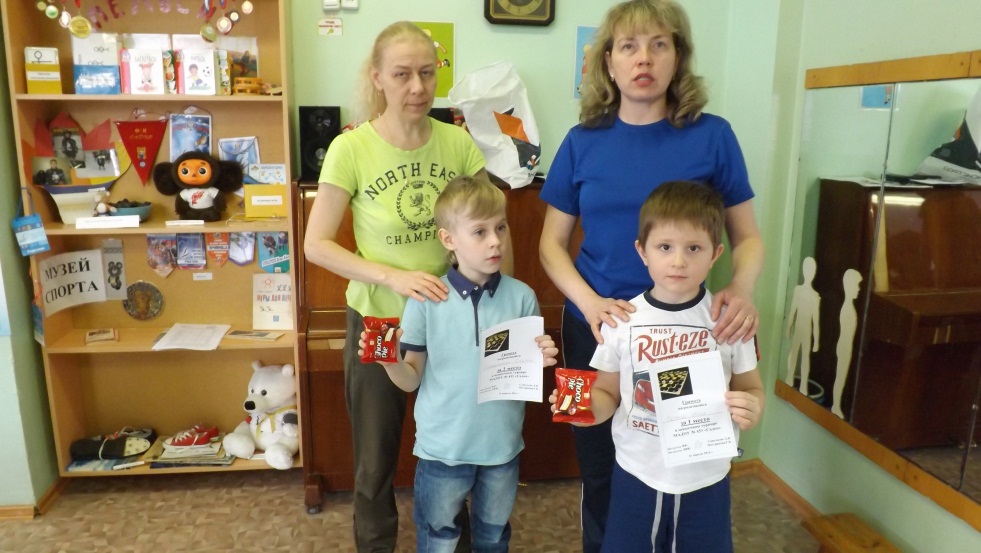 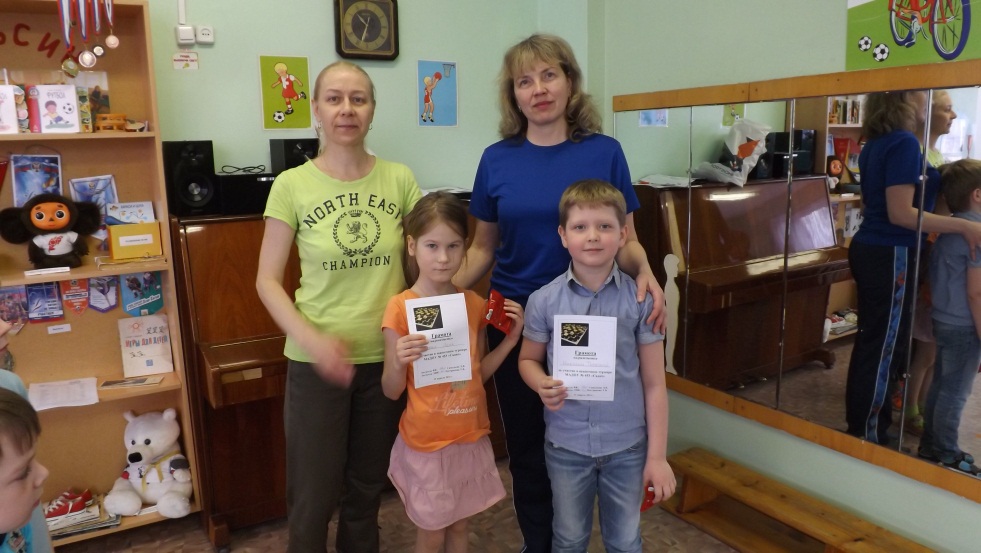 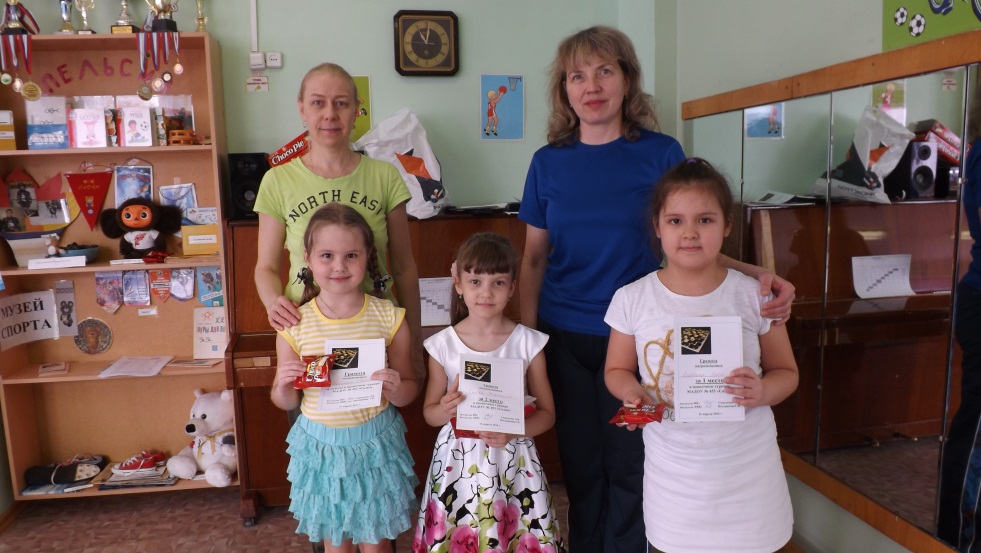 2 этап состоится 13 апреля 2016 г. в образовательном микрорайоне, участвуют: Осипова Лиза и Петров ИльяХрустальная капель2016 год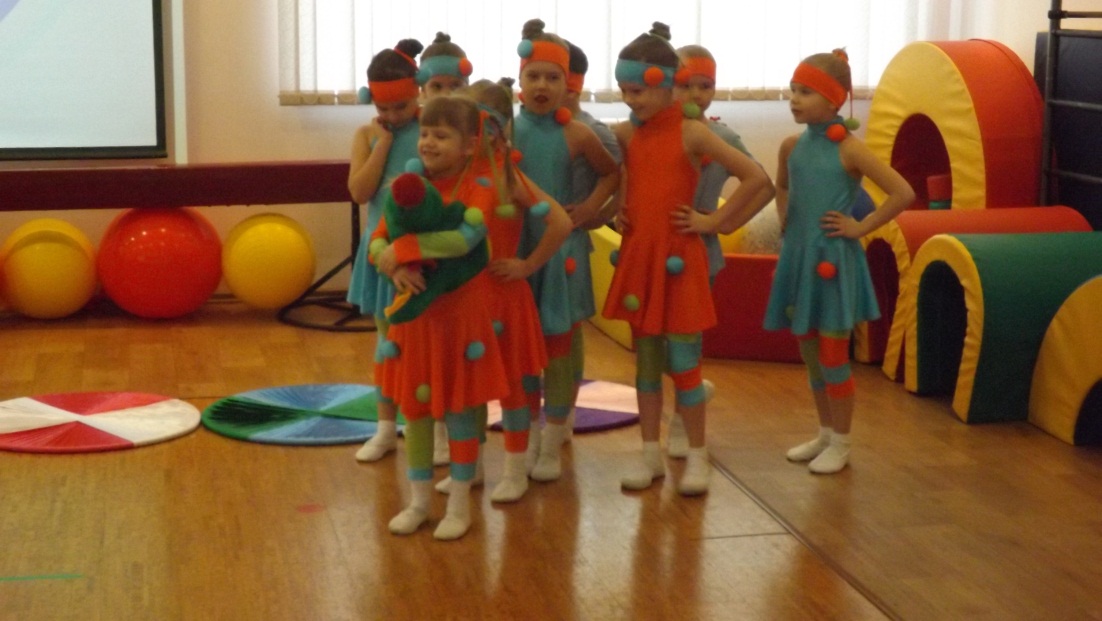 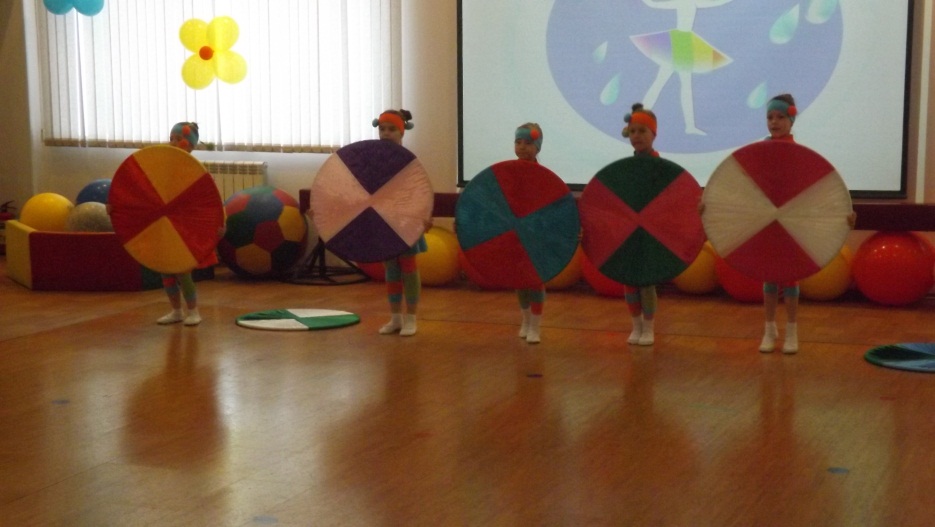 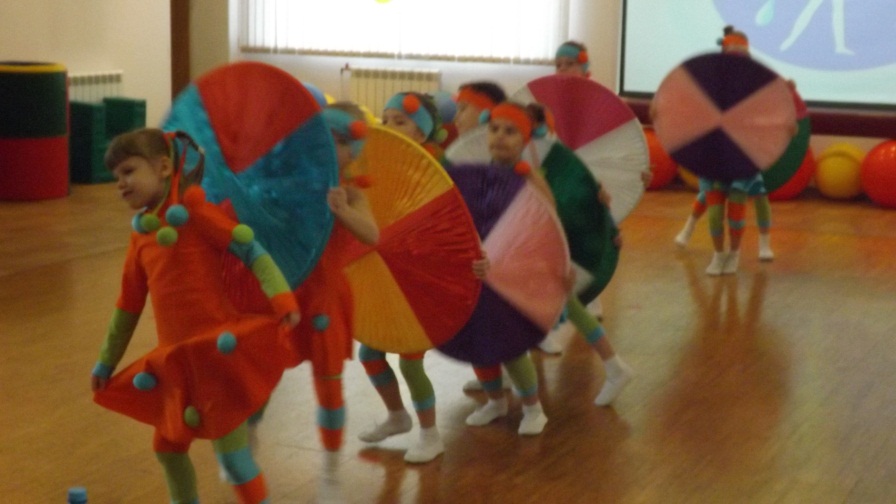 Поздравляем команду ДС №453 "Садко"за 7 местов спартакиаде "Малышок" среди старших дошкольников Ленинского районаэстафета "Лыжные гонки"Богомаз Таисия 16 гр.                        Ганжа Маринна 23 гр.Жунусова Арина 16 нр.                          Крылосова Мария 23 гр.Попова Елена 16 нр.                        Иванов Роман 17 гр.Кулагин Артем 24 гр.                     Рыбкин Иван 24 гр.Соломонов Костя 23 гр.                             Тихомиров Ярослав 17 гр.Поздравляем команду ДС №453 "Дельфиненок" за 3 место в спартакиаде "Малышок" среди старших дошкольников Ленинского района эстафета "Лыжные гонки" Мангуткин Александр                               Брюхов РоманТитов Роман                                                Экштейн МаркЖуромский Георгий                                          Сандалова ПолинаГаланцева Ульяна                                            Галанцева СофияМаликова София                                            Куликова МарияУстелемова МаргаритаМолодцы!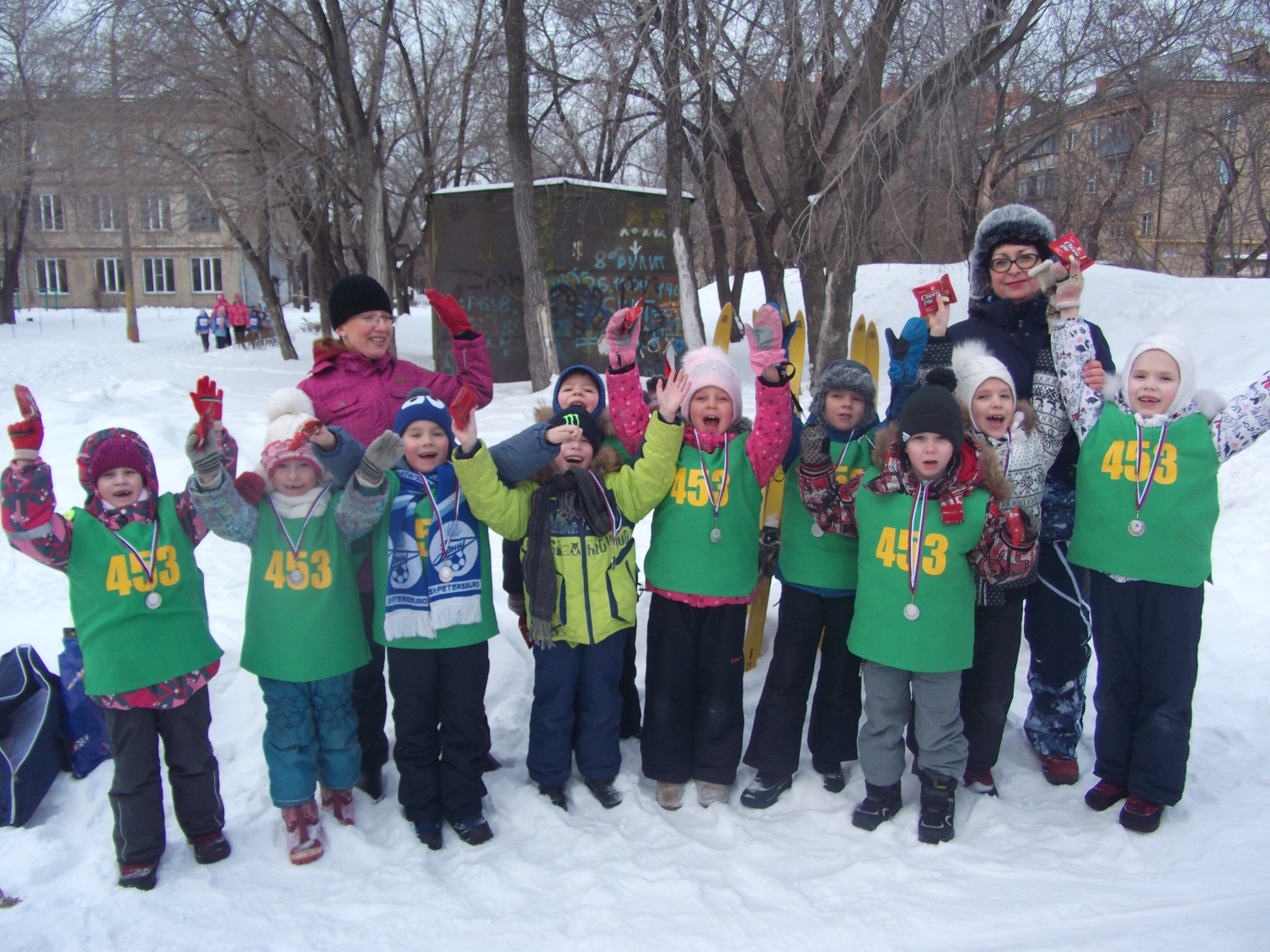 Творческий учитель - творческий ученик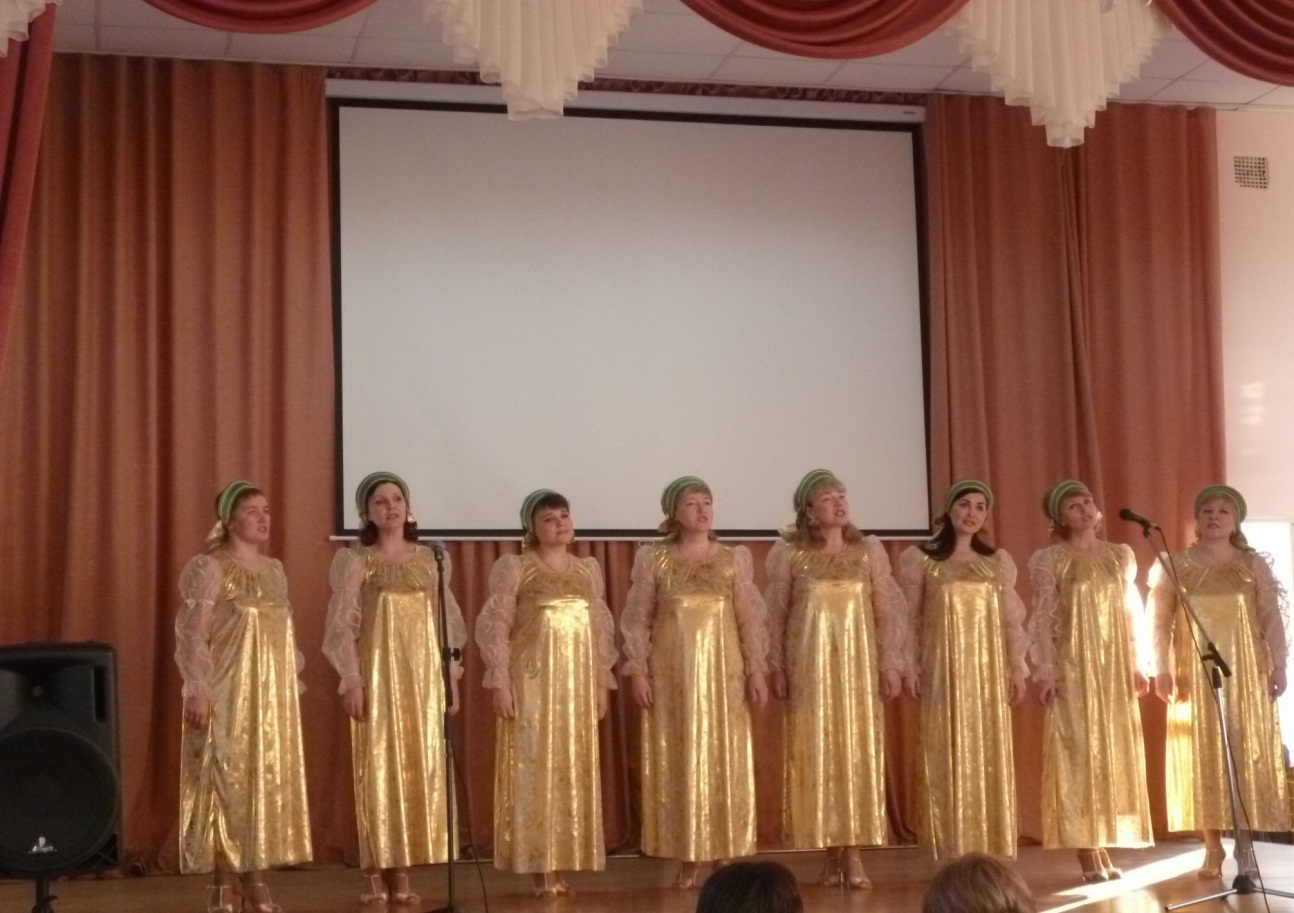 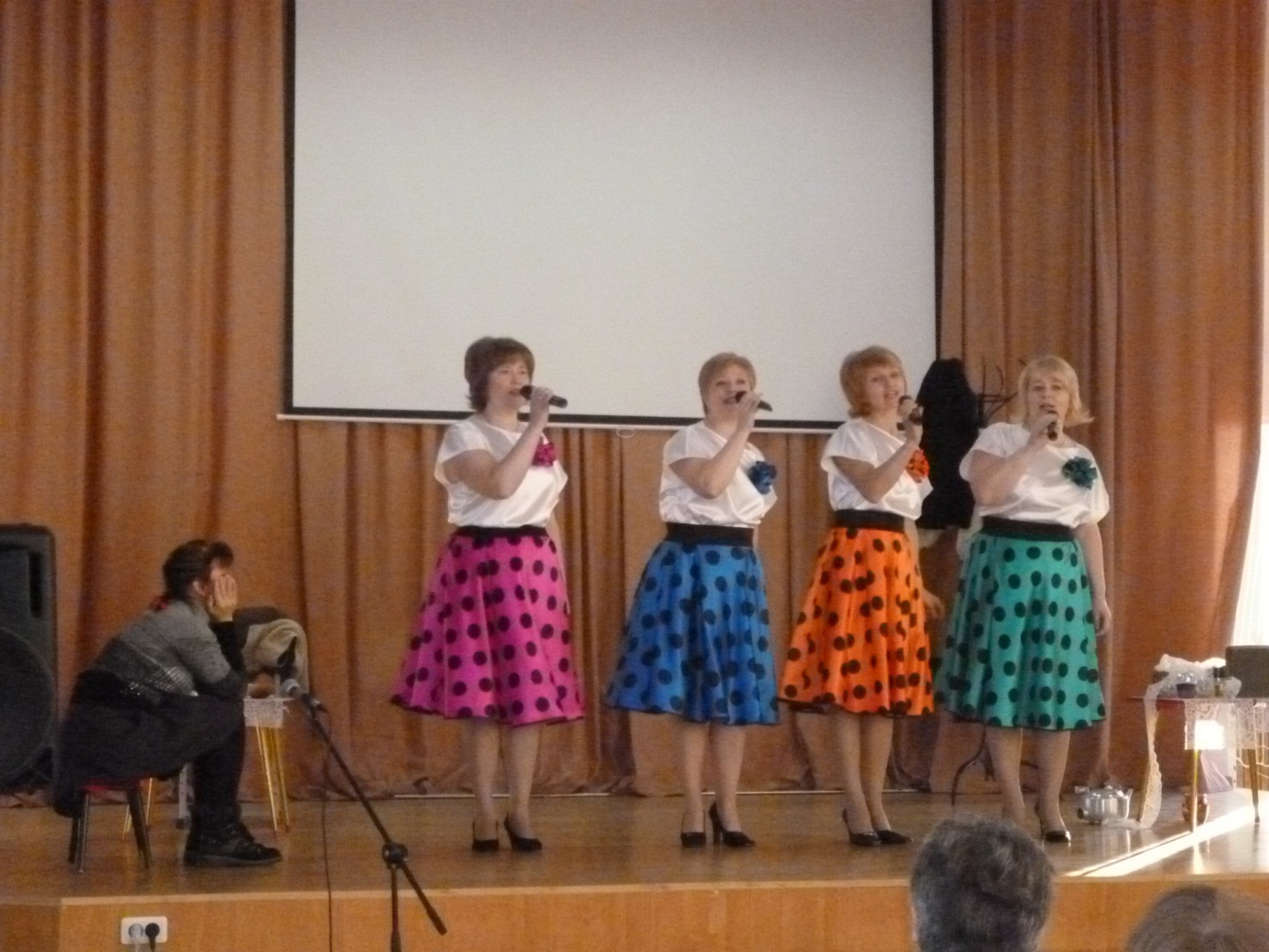  ПоздравляемОвчинникову Анну АлександровнуАнна Александровна заняла I место в районном конкурсе "Педагог года"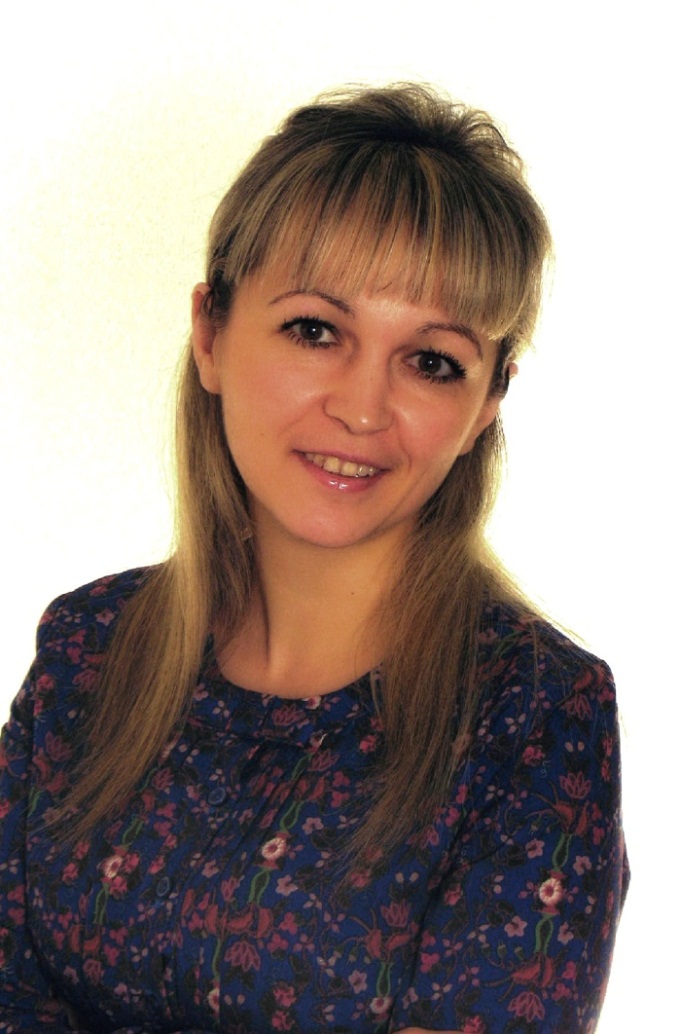 Анна Александровна  - работает в Муниципальном автономном дошкольном образовательном учреждение «Детский сад  № 453  г.Челябинска» с 2014 года Трудовой стаж - 4 года, педагогический стаж – 1,6 годаАнаа Александровна работает на Средней возрастной группе №4 За время работы в детском саду Анна Александровна написала статьи и были разработаны дидактические пособия:1.Статья  «Модель создания текста математических загадок»,  материалы международной научно-практической конференции. Одарённые дети дошкольного возраста ХХI века: феномен, субкультура, нравственные ориентиры и перспективы развития, ЧГПУ, 7-8 октября 2010г.2.Дидактическое пособие по именам признаков для работы с дошкольниками в  сборнике  методических  материалов МДОУ ЦРР - детский сад №453 «Учим думать и говорить»   Ульяновск,  Издательство «Вектор-С», 2010г.3.Статья в сборнике матер